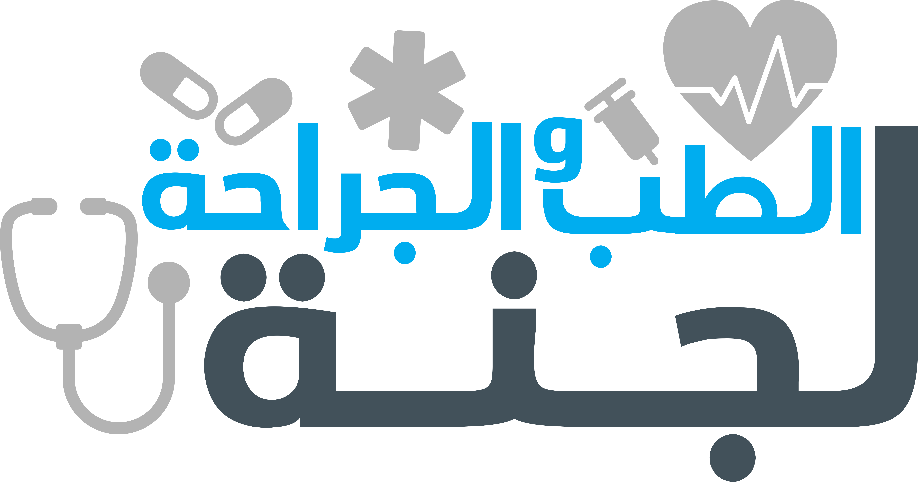 #NamesDone?Notes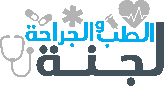 Hematology & OncologyHematology & OncologyHematology & OncologyHematology & OncologyAnemia & Mx of hemolytic anemia (6th)Platelet disordersDICAnticoagulantThromboembolism & Mx (6th)LeukemiaLymphomasMultiple myelomaApproach: leukocytosis & leukopeniaGastroenterologyGastroenterologyGastroenterologyGastroenterologyPUDUGIBLGIBIBD & Mx of IBD (6th)Celiac diseaseDysphagiaGERDIBSAscites & Mx of ascites (6th)Viral hepatitisLiver cirrhosisFatty Liver (6th)Autoimmune HepatitisApproach to jaundice (6th)Approach to diarrhea (6th)Chronic liver disease (6th)MalnutritionNephrologyNephrologyNephrologyNephrologyNephrotic syndromeNephritic syndromeGlomerulonephritisInterstitial nephritisAKICKDUTIPCKDCRF (6th)Secondary HTN (6th) Hemostasis and ShockElectrolyte disturbance (6th)Infectious diseasesInfectious diseasesInfectious diseasesInfectious diseasesHIVFUOBrucellosis & typhoid fever (6th)CNS infection (6th)AntibioticsSTDPulmonary and ICUPulmonary and ICUPulmonary and ICUPulmonary and ICUTBPneumonia & Mx of pneumonia (6th)Chest X-ray ABGPFTAsthmaCOPDARDS & Mx of ARDS (6th)SarcoidosisIPFPleural effusionHemoptysisMx of respiratory failure (6th)Organophosphate poisoning (6th)Approach to the unconscious patientCardiovascularCardiovascularCardiovascularCardiovascularECG review & interpretation (6th)HTNPulmonary HTNValvular HDMI & Mx & ComplicationHFCardiomyopathiesArrhythmias & A.fib & Mx of A.fib (6th)Anti-arrhythmic drugs (6th)Infective endocarditis & Mx (6th)Cardiogenic shockAortic dissectionPericarditisRheumatology & immuneRheumatology & immuneRheumatology & immuneRheumatology & immuneApproach to joint painRASeronegative arthritisArthritis and RashVasculitisCrystal induced arthritisSclerodermaDermatomyositisFMFBehcet diseaseSLE (6th)Systemic SclerosisRheumatic FeverEndocrineEndocrineEndocrineEndocrineDM & Complication & Mx (6th)Diabetes insipidusAdrenal insufficiencyMx of Addison crisis (6th)Thyroid disorders & Mx (6th)HypopituitarismCushing diseaseParathyroid Disorders